山东省文化厅关于公布第五批省级非物质文化遗产代表性项目代表性传承人的通知各市文广新局，省直文化系统有关单位：　　根据《中华人民共和国非物质文化遗产法》和《山东省非物质文化遗产条例》有关规定，为加强非物质文化遗产传承人队伍建设，省文化厅开展了第五批省级非物质文化遗产代表性项目代表性传承人申报工作，经各地申报、专家评审、社会公示、复议、现场评审、现场考察等程序，确定了第五批省级非物质文化遗产代表性项目代表性传承人名单(167人)，现予以公布。　　非物质文化遗产代表性传承人是非物质文化遗产的重要承载者和传递者，掌握着非物质文化遗产的丰富知识和精湛技艺，是非物质文化遗产活态传承的代表性人物。各市文广新局、省直文化系统有关单位要鼓励和支持非物质文化遗产代表性项目代表性传承人开展传承传播活动，切实做好非物质文化遗产保护传承工作，努力推动中华优秀传统文化创造性转化和创新性发展。　　特此通知。　　附件：第五批省级非物质文化遗产代表性项目代表性传承人名单山东省文化厅2018年10月16日附件第五批省级非物质文化遗产代表性项目代表性传承人名单（共167人）序号类别代表性传承人代表性传承人代表性传承人项目名称申报地区或单位序号类别姓名性别出生年月项目名称申报地区或单位1民间文学6人李居发男1954.10徐福传说青岛西海岸新区2民间文学6人王修训男1956.09王邦直与《律吕正声》的传说青岛市城阳区3民间文学6人穆若信男1945.08颜文姜传说淄博市博山区4民间文学6人冯金玉男1966.12酒祖传说安丘市5民间文学6人李胜华男1964.04长勺之战传说莱芜市6民间文学6人王家廷男1949.08卧冰求鲤传说临沂市兰山区7传统音乐11人王笑天男1970.10古琴艺术山东省艺术研究院8传统音乐11人颜成军男1958.09唢呐艺术（峄县唢呐）枣庄市峄城区9传统音乐11人吴忠东男1952.12长岛渔号长岛县10传统音乐11人赵兴堂男1946.06挫琴青州市11传统音乐11人张玉平男1963.10软弓京胡邹城市12传统音乐11人刘保斌男1958.02唢呐艺术（小铜唢呐）济宁市任城区13传统音乐11人李永喜男1951.08海洋渔号（荣成渔民号子）荣成市14传统音乐11人杨洪永男1954.02岚山渔民号子日照市岚山区15传统音乐11人陈仲魁男1942.11运河船工号子武城县16传统音乐11人冯兆启男1953.01鲁西南鼓吹乐成武县17传统音乐11人苏本栋男1953.11菏泽弦索乐菏泽市18传统舞蹈10人马玉亭男1947.07猫蝶富贵济南市天桥区19传统舞蹈10人孙会明男1933.11莱西秧歌莱西市20传统舞蹈10人徐  伟男1967.07灯舞（骰牌灯）枣庄市薛城区21传统舞蹈10人龙雪梅女1961.02鲁南花鼓枣庄市台儿庄区22传统舞蹈10人丰振平男1955.10虎斗牛利津县23传统舞蹈10人修建国男1966.11海阳大秧歌海阳市24传统舞蹈10人林明波男1963.03栖霞八卦鼓舞栖霞市25传统舞蹈10人王树奎男1945.09阴阳鼓潍坊市26传统舞蹈10人崔合生男1953.12秧歌（伞棒舞）聊城市东昌府区27传统舞蹈10人杨传新男1963.12芯子（阁子里芯子）淄博市临淄区28传统戏剧19人贺爱丽女1962.11大平调菏泽市牡丹区29传统戏剧19人鲁  华男1948.01京剧山东省京剧院30传统戏剧19人董砚萍女1945.03吕剧济南市31传统戏剧19人毕金奎男1963.04五音戏淄博市32传统戏剧19人王艳玲女1973.08柳琴戏枣庄市33传统戏剧19人季祥林男1946.11蓝关戏莱州市34传统戏剧19人许相云男1944.11山东梆子济宁市35传统戏剧19人杨圣军男1962.10山东梆子泰安市36传统戏剧19人李  红女1964.10山东梆子泰安市37传统戏剧19人潘思廷男1964.12山东梆子泰安市38传统戏剧19人刘莉莉女1970.03柳琴戏临沂市39传统戏剧19人刘桂红女1962.11柳琴戏临沂市40传统戏剧19人尹作安男1951.01弦子戏沂南县41传统戏剧19人王永庆男1944.02弦子戏临沂市兰山区42传统戏剧19人张玉勇男1968.11山东梆子菏泽市43传统戏剧19人许亚丽女1971.01四平调成武县44传统戏剧19人冀梅霞女1971.02山东梆子郓城县45传统戏剧19人侯彦丽女1966.02两夹弦菏泽市定陶区46传统戏剧19人李恩慈女1942.09大弦子戏菏泽市47曲艺14人阴  军男1965.09山东快书山东省艺术研究院48曲艺14人武道君男1966.11山东快书山东省艺术研究院49曲艺14人顾成德男1953.07山东琴书山东省艺术研究院50曲艺14人朱仕年男1946.12山东渔鼓平阴县51曲艺14人王锡璧男1944.07山东八角鼓胶州市52曲艺14人丁丽华女1973.02东路大鼓安丘市53曲艺14人姬生诗男1951.11山东花鼓（金乡花鼓） 金乡县54曲艺14人高庆平男1951.09三弦平调临沂市兰山区55曲艺14人兰尊侠男1942.01东路大鼓滨州市沾化区56曲艺14人王廷菊
（王秀兰）女1963.12西河大鼓阳信县57曲艺14人刘瑞莲女1960.01坠子菏泽市58曲艺14人王合义男1948.01坠子郓城县59曲艺14人刘学诗男1966.12山东琴书郓城县60曲艺14人吴德平男1966.03莺歌柳书菏泽市61传统体育、游艺与杂技18人李恩久男1950.10洪派太极拳山东省武术院62传统体育、游艺与杂技18人王大庆 男1956.02太平拳平阴县63传统体育、游艺与杂技18人孙丛宅男1938.04鸳鸯内家功青岛市市南区64传统体育、游艺与杂技18人孟宪堂男1937.09孙膑拳青岛市市北区65传统体育、游艺与杂技18人刘  馨女1970.03螳螂拳莱阳市66传统体育、游艺与杂技18人刘保和男1964.05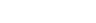 威海市环翠区67传统体育、游艺与杂技18人李付华男1970.03查拳（黑虎查拳）临沂市兰山区68传统体育、游艺与杂技18人孟昭力男1970.04聊城梅花桩拳聊城市东昌府区69传统体育、游艺与杂技18人沙宗朝男1970.06查拳冠县70传统体育、游艺与杂技18人郭连成男1966.06查拳（张鲁查拳）莘县71传统体育、游艺与杂技18人于庆芝男1967.04东阿二郎拳东阿县  72传统体育、游艺与杂技18人郭宝申男1957.08燕青拳滨州市滨城区73传统体育、游艺与杂技18人肖  军男1956.01程派高式八卦掌滨州市滨城区74传统体育、游艺与杂技18人邢银泉男1949.04武术点穴法东明县75传统体育、游艺与杂技18人王玉全男1974.07梅花拳东明县76传统体育、游艺与杂技18人李海民男1965.08佛汉拳东明县77传统体育、游艺与杂技18人冯占领男1944.09水浒拳郓城县78传统体育、游艺与杂技18人杨石勇男1963.07洪派太极拳淄博市张店区79传统美术28人王天明男1949.06济南微雕   济南市80传统美术28人周秉生男1965.02泥塑兔子王济南市历下区81传统美术28人巩乃美女1980.03鲁绣（济南钩绣）济南市济阳区82传统美术28人李咏梅女1975.05济南面塑济南市83传统美术28人张广庆男1948.01鲁派内画淄博市张店区84传统美术28人张广忠男1945.10鲁派内画淄博市博山区85传统美术28人李梓源男1944.04淄博刻瓷淄博市淄川区86传统美术28人王一君男1969.06淄博刻瓷淄博市淄川区87传统美术28人甘言地男1976.06伏里土陶枣庄市山亭区88传统美术28人王兆德男1942.12掖县滑石雕刻莱州市89传统美术28人朱曼华女1946.08烟台剪纸烟台市90传统美术28人姜占元男1945.04昌邑砖雕昌邑市91传统美术28人张殿英男1937.10年画（安丘木版年画）安丘市92传统美术28人刘  斌男1975.04潍坊核雕潍坊市93传统美术28人谈万海男1976.11潍坊核雕潍坊市94传统美术28人杨乃东男1962.07杨家埠木版年画潍坊市寒亭区95传统美术28人郭宗磊男1983.02木雕（汶上郭氏木雕）汶上县96传统美术28人邢爱芝女1968.09挑花（沂蒙挑花）平邑县97传统美术28人张乃苍男1959.04剪纸（挂门笺）郯城县98传统美术28人郭春奎男1951.05东昌府木版年画聊城市东昌府区99传统美术28人董月芹女1976.03茌平剪纸茌平县100传统美术28人黄玉华女1961.12茌平剪纸茌平县101传统美术28人王向阳男1943.03葫芦雕刻（王氏葫芦书法微烙）滨州市102传统美术28人楚成文男1957.07刻瓷成武县103传统美术28人谢新建男1970.08鄄城砖塑鄄城县104传统美术28人蔡秀芳女1962.01曹县木雕曹县105传统美术28人李芳亮男1956.06曹州面人菏泽市牡丹区106传统美术28人智绪明男1953.01刻瓷成武县107传统技艺47人张国庆男1963.09陶器烧制技艺（章丘黑陶烧制技艺）济南市章丘区108传统技艺47人刘德功男1951.01陶器烧制技艺（章丘黑陶烧制技艺）济南市章丘区109传统技艺47人陈玉兰女1941.05春宝发制品传统制作工艺青岛市即墨区110传统技艺47人王  军男1963.07棒槌花边技艺（即墨花边传统手工技艺）青岛市即墨区111传统技艺47人赵纪文男1967.08扳倒井白酒传统酿造技艺高青县112传统技艺47人周祖毅男1965.02陶瓷烧制技艺（博山雨点釉制作技艺）淄博市博山区113传统技艺47人王利民男1959.09丝绸织染技艺（周村丝绸织染技艺）淄博市周村区114传统技艺47人孙云毅男1967.07琉璃烧制技艺（博山鸡油黄与鸡肝石琉璃烧制技艺）淄博市博山区115传统技艺47人孙云浩男1977.11琉璃烧制技艺（博山琉璃烧制技艺）淄博市博山区116传统技艺47人伊  兵男1980.11琉璃烧制技艺（淄博琉璃烧制技艺）淄博市淄川区117传统技艺47人刘慎海男1970.01毛笔制作技艺（阴平毛笔制作技艺）枣庄市峄城区118传统技艺47人谢爱军男1973.03传统古琴制作技艺枣庄市119传统技艺47人刘庆付男1965.11峄县传统青铜器技艺枣庄市峄城区120传统技艺47人郭明昌男1955.03毛笔制作技艺（广饶齐笔制作技艺）广饶县121传统技艺47人李向松男1964.01毛笔制作技艺（莱州毛笔制作技艺）莱州市122传统技艺47人权福健男1966.08面食传统制作技艺（福山大面制作技艺）烟台市福山区123传统技艺47人乔旭玲女1963.10砚台制作技艺（长岛砣矶砚雕刻技艺）长岛县124传统技艺47人郑金波男1957.05莱州草辫技艺莱州市125传统技艺47人张业建男1953.07黄县民居雕刻技艺龙口市126传统技艺47人孙海东男1967.07茧绸织染技艺潍坊市127传统技艺47人王忠善男1964.02金银细工制作技艺（梦金园金首饰制作技艺）昌乐县128传统技艺47人庞希文男1938.01潍坊仿古铜铸造技艺（潍坊市奎文区仿古铜印铸造技艺）潍坊市奎文区129传统技艺47人张国民男1949.08剪刀锻造技艺（青州剪刀锻制技艺）青州市130传统技艺47人汲英民男1961.12蒸馏酒传统酿造技艺（云门春酒传统酿造技艺）青州市131传统技艺47人郭洪利男1972.09潍坊风筝潍坊市寒亭区132传统技艺47人王树宝男1963.10曲阜琉璃瓦制作技艺 曲阜市 133传统技艺47人钟长泉男1941.03泰山封禅御宴泰安市泰山区134传统技艺47人张亚明男1968.07拓片制作技艺（泰山石刻碑拓技艺）泰安市135传统技艺47人于海先男1955.06酒传统酿造技艺（颐阳补酒制作技艺）威海市文登区136传统技艺47人张  智男1966.02海产品制作技艺（胶东回水咸鱼干传统制作技艺）荣成市137传统技艺47人耿海胜男1973.12传统锔艺威海市环翠区138传统技艺47人阎秀荣女1959.01五莲割花技艺五莲县139传统技艺47人邢葆东男1961.10陶器烧制技艺（日照黑陶烧制技艺）日照市东港区140传统技艺47人吕守祥男1971.04茶传统制作技艺（传统干烘茶制作技艺）莱芜市141传统技艺47人谢梅木男1978.12传统糊香食用油制作技艺莱芜市142传统技艺47人刘德军男1964.05陶器烧制技艺（薛家窑泥陶烧制技艺）莒南县143传统技艺47人杨进邦男1954.07草柳编（临沭柳编）临沭县144传统技艺47人王艳俊男1945.01剪纸（琅琊剪纸）临沂市兰山区145传统技艺47人杨咏梅女1977.05东昌葫芦雕刻聊城市东昌府区146传统技艺47人高文平男1971.05鲁菜烹饪技艺（聊城义安成高氏烹饪技艺）聊城市东昌府区147传统技艺47人梁  平女1962.12鲁锦聊城市东昌府区148传统技艺47人孙金龙男1953.01毛笔制作技艺（东昌毛笔制作技艺）聊城市东昌府区149传统技艺47人好  强男1981.06陶器烧制技艺（黄泥古陶制作技艺）郓城县150传统技艺47人朱长春男1942.03毛笔制作技艺（广饶齐笔制作技艺）广饶县151传统技艺47人武春香女1955.02潍坊仿古铜铸造技艺潍坊市152传统技艺47人鲁清田男1954.03造纸技艺（阳谷石佛鲁庄造纸技艺）阳谷县153传统技艺47人张明建男1948.08彩印花布传统印染技艺临沂市河东区154传统医药8人于青云女1961.12中医诊疗法（周氏艾灸法）青岛市市南区155传统医药8人生继广男1952.11中医正骨疗法(生氏正骨术)滕州市156传统医药8人曲明通男1958.11中医传统制剂方法（明通万应膏药制作技艺）招远市157传统医药8人王官连男1964.09中医传统制剂方法（中亚至宝三鞭丸制作技艺）烟台市158传统医药8人杜新磊男1963.07中医传统制剂方法（二仙膏古法制作技艺)济宁市159传统医药8人孟兆亮男1965.01中医传统制剂方法（孟氏接骨膏制作技艺）新泰市160传统医药8人宋建庆男1967.11中医传统制剂方法（宋氏祖传拔毒膏制作技艺）莱芜市莱城区161传统医药8人徐泽三男1952.01中医正骨疗法（徐氏中医正骨）滨州市沾化区162民俗6人释仁炟男1943.06民间食俗（博山正觉寺禅修茶道）淄博市博山区163民俗6人孟昭泰男1954.04胶东花饽饽习俗莱州市164民俗6人贾雨萍女1977.07胶东花饽饽习俗栖霞市165民俗6人刘德强男1969.05宁阳斗蟋宁阳县166民俗6人吴士国男1972.07民间食俗（泰山豆腐宴食俗）泰安市泰山区167民俗6人孙雪堂女1946.10胶东花饽饽习俗烟台市